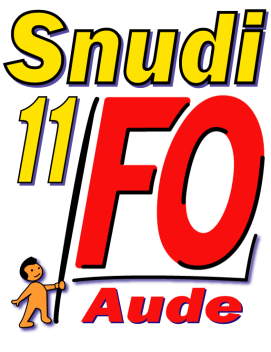 A retourner à :SNUDI FO10 Bd Commandant Roumens11 000 Carcassonneou mail spécial carte scolairesnudifo11marie@gmail.com06 24 79 28 22ENQUÊTE CARTE SCOLAIREAnnée scolaire : ………………………Maternelle, Elémentaire, Primaire (barrer les Mentions inutiles)Nom de l'école : .................................................... Commune : ........................................................... Circonscription : ................................................... Téléphone :……………………………….Mail : ce.011……….….@ac-montpellier.fr Secteur de l'école : Rural, Urbain, semi-urbain, REP, RRS, RPI (barrer les mentions inutiles)Nombre de classes année en cours : ............                                                  Nombre d'élèves année en cours : ............Si REP, avez vous les locaux pour  dédoubler les CP:    oui         non Prévisions pour la rentrée prochaine par niveau :TPS :       PS :          MS :          GS :         CP :         CE1 :          CE2 :         CM1 :         CM2 :                      ULIS :Total : ............Nombre d'élèves signalés au RASED : ............               Nombre d'élèves intégrés porteurs de handicap : ............ Nombre d'élèves porteurs de handicap sans AESH : ............              Nombre d'élèves hors commune : ............ Nombre de TPS inscrits en mairie : ............                                          Nombre d'élèves en liste d'attente : ............ Répartitions possibles:Avec le même nombre de classes que l’année en cours:Avec une classe supplémentaire:Avec une classe de moins: Arguments supplémentaires motivant une non fermeture ou une demande d'ouverture (répartitions difficiles, locaux, fermeture(s) de classe(s) récente(s), constructions, milieu socio-professionnel, intégrations…): Nombre de journées d'absences non remplacées dans l'école depuis la rentrée : ............